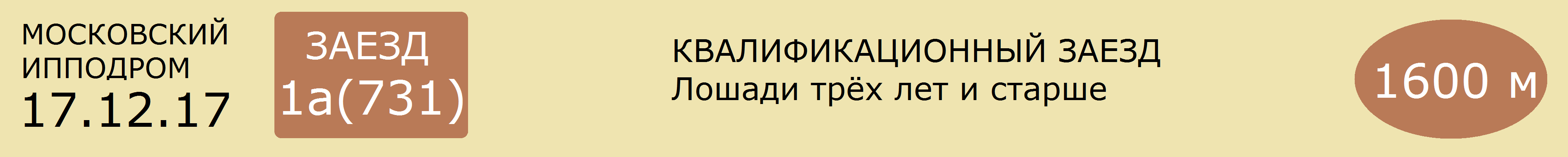 1  МИСТЕР ЛАКИ "Ч" - т.-гн.жер.ам. (Лаки Чаки - Мисс Даймонд Лил)      Н.В.Строй (р.у В.Е.Чалова)      2.02,4      [365дн. 10: 7 2 1 0]    4 т/о   Мн А.А.ВИЛКИН  [365дн. 106: 49 21 15]25.06.17  325  2.03,7(2)           А.В.Попов                   Севенледисдансинг 2.01,6 - Мистер Лаки "Ч" - Дринкс Эт Макис04.06.17  290  2.02,5(1)           А.А.Вилкин                 Мистер Лаки "Ч" 2.02,5 - Аллилуйя Рм - Лепс Син07.05.17  217  2.07,5(1)           А.А.Вилкин                 Мистер Лаки "Ч" 2.07,5 - Казначей - Бирма23.04.17  185  2.03,5(2)           А.А.Вилкин                 Трон 2.03,5 - Мистер Лаки "Ч" - Антверпен Рм09.04.17  157  2.05,4(1)           А.А.Вилкин                 Мистер Лаки "Ч" 2.05,4 - Фарборо - Фаворитка______________________________________________________________________________________2  ХАРТУМ - гн.жер.рус. р. 2009 г. (Медоубрэнч Лоу-Хваткая)      В.С.Толстопятова и С.М.Пупко (р.в Московском к-з)      1.59,0      [365дн. 9: 3 1 2 3]     28 т/о  Мн С.М.ПУПКО  [365дн. 104: 7 14 22]24.09.17  566  снят20.08.17  478  3.04,4(3)           С.М.Пупко                   Донвар Лок 3.03,5 - Гороскоп Лок - Хартум13.08.17  460  2.02,0(2)           С.М.Пупко                   Гороскоп Лок 2.00,9 - Хартум - Лаэрт29.07.17  411  2.05,2(1)кв.      С.М.Пупко05.03.17  101  2.07,0(1)           И.В.Коломеец             Хартум 2.07,0 - Ливерпуль Лок - Департамент______________________________________________________________________________________3  ПАПОРОТНИК - вор.жер. р.2011 г. (Каньон - Полоска)      ЗАО "Сельэнергопроект" (р.в ОАО "Конезавод "Новотомниково")      2.03,7      [365дн. 6: 0 2 0 0]     18 т/о  Мн Е.В.ЧЕФРАНОВА  [365дн. 88: 12 17 11]27.08.17  497  3.20,0(9)           Е.В.Чефранова           Крикет 3.06,9 - Жетон - Повелитель Хан13.08.17  465  2.07,5(5)           Е.В.Чефранова           Крикет 2.01,5 - Крещатик - Пафос23.07.17  406  2.03,8(2)           Е.В.Чефранова           Оригинал 2.02,8 - Папоротник - Лектор09.07.17  373  3.14,6(6)           Е.В.Чефранова           Повелитель Хан 3.09,0 - Крещатик - Жетон25.06.17  329  2.06,6(8)           Е.В.Чефранова           Крикет 2.01,1 - Финист - Повелитель Хан______________________________________________________________________________________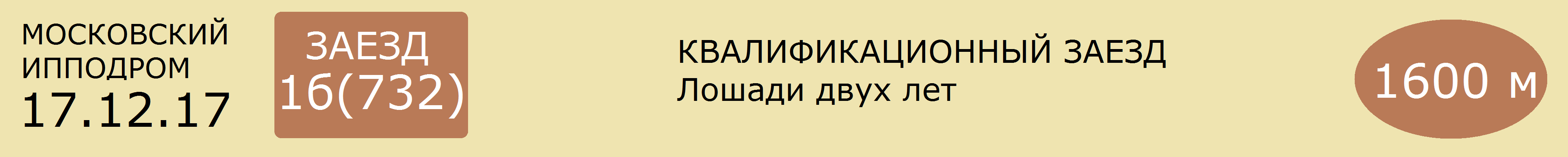 1  ПРАГА ТЭЙК ОЛЛ - гн.коб.ам. (Виндсонг Тэйкс Олл - Прага)       В.Я.Панченко(в аренде у ООО «Поворот В.П.»)      2.34,3 Раменское [365дн. 0: 0 0 0 0]      21 т/о    Мн В.В.БУРУЛЕВ  [365дн. 26: 14 1 3]______________________________________________________________________________________2  ПОМПЕЯ - рыж.коб. (Пепел - Патока)      ОАО "Хреновской конный завод"      2.26,0      [365дн. 3: 1 0 0 0]     12 т/о  2к Д.О.ОСИПОВ  [365дн. 41: 7 7 5]10.09.17  539  2.26,0(6)           С.А.Матвеев               Крушина 2.15,0 - Корюшка - Приз12.08.17  450  2.28,1(1)           С.А.Матвеев               Помпея 2.28,1 - Иридий - Меркурий29.07.17  413  2.36,8(6)           С.А.Матвеев               Закладная Чн 2.19,3 - Прима Вере - Ласточка13.05.17  220  2.44,0(3)кв.      С.А.Матвеев______________________________________________________________________________________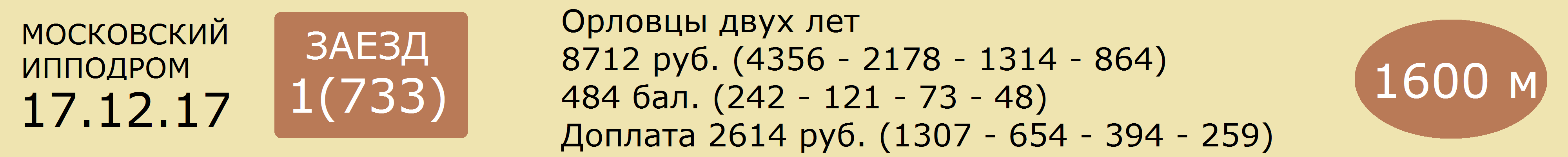 1  ФРИЗИЯ - вор.коб. (Бересклет - Фонтанка)      ОАО «Московский конный завод №1"      2.44,1      [365дн. 0: 0 0 0 0]     20 т/о  3к С.А.ЛОГОВСКОЙ  [365дн. 44: 0 7 4]23.09.17  558  2.44,1(3)кв.      С.А.Логовской16.09.17  540  снята______________________________________________________________________________________2  СПУТНИК - сер.жер. (Касатик - Свобода)      ООО Агрокомплекс «Конезавод »Самарский"      2.41,8      [365дн. 5: 0 0 0 0]     23 т/о  2к О.А.ХОЛИНА  [365дн. 40: 0 1 2]03.12.17  717  2.42,0(5)           О.А.Холина                 Пенза Чн 2.28,6 - Лабаз - Меркурий19.11.17  684  2.48,8(7)пр.      О.А.Холина                 Миролюб 2.32,7 - Покоритель - Дубровник12.11.17  672  2.41,8(7)           О.А.Холина                 Иридий 2.29,6 - Гиперборея - Гелиотроп29.10.17  655  2.45,1(6)           О.А.Холина                 Красавка 2.33,1 - Городня - Король12.08.17  450  2.42,3(9)           О.А.Холина                 Помпея 2.28,1 - Иридий - Меркурий______________________________________________________________________________________3  МАКЕДОН - гн.жер. (Куплет - Малибу)      ООО "Кушумский конный завод"      2.25,3      [365дн. 3: 0 0 1 0]     17 т/о  Мн А.А.ПЛЕССЕР  [365дн. 34: 1 0 1]03.12.17  708  2.25,3(5)           А.А.Плессер               Быстрина 2.22,5 - Паста Чн - Бастион Чн19.11.17  683  2.25,5(1)г.к с.   А.А.Плессер               Бесподобная 2-Я 2.25,5 - Бранденбург - Красногорка05.11.17  657  2.36,7(3)           А.А.Плессер               Красногорка 2.33,8 - Король - Македон23.09.17  558  2.43,6(4)кв.      А.А.Плессер______________________________________________________________________________________4  КАТОРЖАНКА ЧН - гн.коб. (Желанный - Курянка)      ООО "Конный завод Чесменский" (в аренде у И.Д.Михайловича)      2.37,7      [365дн. 13: 0 0 0 2]    7 т/о   3к Н.А.ЯЧЕНКО  [365дн. 27: 0 0 1]10.12.17  718  2.40,0(4)           Н.А.Яченко                 Покоритель 2.25,0 - Липицианка - Король26.11.17  705  2.37,7(4)           Н.А.Яченко                 Пенелопа 2.31,9 - Казарка - Гиперборея12.11.17  672  2.41,2(6)           Н.А.Яченко                 Иридий 2.29,6 - Гиперборея - Гелиотроп05.11.17  657  2.45,5(6)           Н.А.Яченко                 Красногорка 2.33,8 - Король - Македон22.10.17  630  2.45,3(7)           И.Д.Михайлович         Овация 2.26,5 - Быстрина - Леонила______________________________________________________________________________________5  ГАЛЬВАНИКА - сер.коб. (Логотип - Гофра)      А.А.Казакова(в аренде у ООО "ИНТЕРВАЛ")      2.23,4      [365дн. 9: 0 1 0 3]     14 т/о  3к М.П.ТЮРГАШКИН  [365дн. 43: 1 2 3]19.11.17  683  2.37,5(4)           М.П.Тюргашкин           Бесподобная 2-Я 2.25,5 - Бранденбург - Красногорка12.11.17  679  2.31,9(7)           М.П.Тюргашкин           Звездочет Чн 2.26,5 - Красавка - Быстрина29.10.17  648  2.33,9(8)           М.П.Тюргашкин           Вспыльчивая 2.22,0 - Карамел - Бесподобная 2-я22.10.17  639  2.29,8(4)           М.П.Тюргашкин           Куприн Рт 2.25,3 - Бастион Чн - Ланселот06.08.17  441  2.23,4(6)           Я.С.Логвин                 Корюшка 2.17,4 - Смутьян - Франшиза______________________________________________________________________________________6  МЕРКУРИЙ - сер.жер. (Куплет - Малайзия)      ООО «Кушумский конный завод»      2.31,9      [365дн. 10: 0 0 2 2]    3 т/о   2к И.И.ИСАЕВ  [365дн. 51: 11 3 4]03.12.17  717  2.32,4(3)           И.И.Исаев                   Пенза Чн 2.28,6 - Лабаз - Меркурий26.11.17  705  2.31,9(1)г.к с.   И.И.Исаев                   Пенелопа 2.31,9 - Казарка - Гиперборея12.11.17  672  2.34,8(4)           И.И.Исаев                   Иридий 2.29,6 - Гиперборея - Гелиотроп29.10.17  648  2.33,8(7)           И.И.Исаев                   Вспыльчивая 2.22,0 - Карамел - Бесподобная 2-я07.10.17  594  2.33,9(5)           И.И.Исаев                   Отступ 2.27,4 - Лабаз - Бастион Чн______________________________________________________________________________________7  ПОКОРНАЯ - сер.коб. (Куплет - Панорама)      ООО "Кушумский конный завод"      2.19,0      [365дн. 11: 0 2 0 3]    3 т/о   Мн О.Б.ИСАЕВА  [365дн. 98: 31 22 11]12.11.17  679  2.31,7(5)г.к с.   О.Б.Исаева                 Звездочет Чн 2.26,5 - Красавка - Быстрина29.10.17  650  2.28,9(6)           О.Б.Исаева                 Корсика 2.19,6 - Республика - Закладная Чн14.10.17  612  2.30,7(6)           И.И.Исаев                   Смутьян 2.22,6 - Пламенный - Кадетка01.10.17  584  2.22,6(7)           О.Б.Исаева                 Золотой Луч 2.15,6 - Закладная Чн - Франшиза16.09.17  546  2.23,7(7)           О.Б.Исаева                 Смутьян 2.15,4 - Предмет - Франшиза______________________________________________________________________________________Прогноз сайта ОБегахФавориты: 3, 7 - 6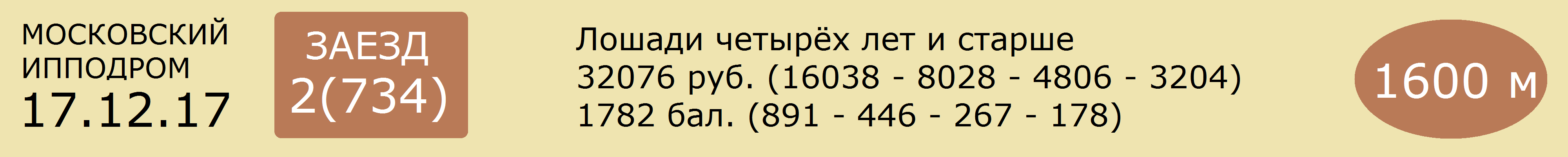 1  РЕПОРТЕР  11  т.-гн.жер.рус. (Пауэр Ту Чарм - Рексона Лобелл)      Ю.Я.Есина (р.в ООО "Прилепский ПКЗ")      2.03,5      [365дн. 16: 5 2 0 1]    8 т/о   Мн А.Г.НЕСЯЕВ  [365дн. 115: 42 23 13]05.11.17  659  2.15,2(7)           А.А.Серова                 Тибериус Ф 2.05,6 - Кост Рош - Грегори Дрим30.09.17  578  снят                                                   17.09.17  555  2.07,0(8)           А.А.Серова                 Элегия 2.02,4 - Прованс Лок - Кардамон02.09.17  502  2.04,1(2)           А.А.Серова                 Профи Син 2.03,0 - Репортер - Динамит19.08.17  473  2.06,5(6)           А.А.Серова                 Динамит 2.04,4 - Чинара - Экспансия Син______________________________________________________________________________________2  НОВАЯ ЛЮБОВЬ  4.7  гн.коб.фр. (Лав Ю - Нид Ю Бэйб)      Ю.А.Шатунова и Г.В.Макаревича      2.01,2      [365дн. 15: 5 1 2 2]    20 т/о  1к Г.В.МАКАРЕВИЧ  [365дн. 41: 7 6 1]22.10.17  637  3.08,9(4)           А.П.Гришин                 Лефорт Син 3.05,5 - Прованс Лок - Визбург Лок08.10.17  607  2.02,8(1)           А.П.Гришин                 Новая Любовь 2.02,8 - Джентри Холл - Кардамон01.10.17  583  съех.                  Г.В.Макаревич           Лефорт Син 3.05,0 - Сталкер Лок - Визбург Лок17.09.17  555  2.03,6(4)           Г.В.Макаревич           Элегия 2.02,4 - Прованс Лок - Кардамон26.08.17  491  3.08,6(2)           Г.В.Макаревич           Чизана Лок 3.08,4 - Новая Любовь - Селена______________________________________________________________________________________3  ПРОВАНС ЛОК  1.66  т.-гн.жер.рус. (Айвори Ас - Поэзия Любви)      О.А.Зубковой (р.в ЗАО "Конный завод Локотской")      2.00,2 Раменское [365дн. 16: 9 2 0 1]    2 т/о   1к К.А.СОКОЛОВА  [365дн. 78: 18 12 10]03.12.17  714  2.04,0(1)           К.А.Соколова             Прованс Лок 2.04,0 - Винтер Лок - Ливерпуль Лок22.10.17  637  3.05,5(2)           К.А.Соколова             Лефорт Син 3.05,5 - Прованс Лок - Визбург Лок15.10.17  623  2.05,9(4)           К.А.Соколова             Лефорт Син 2.04,3 - Визбург Лок - Грегори Дрим17.09.17  555  2.02,4(2)           К.А.Соколова             Элегия 2.02,4 - Прованс Лок - Кардамон03.09.17  519  2.00,3(1)           К.А.Соколова             Прованс Лок 2.00,3 - Президент Лок - Кардамон______________________________________________________________________________________4  ЛИВЕРПУЛЬ ЛОК  4.8  т-гн.жер.рус. р. 2012 г. (Ланкастер Ом - Лобелия)      И.А.Шарипова ( р. в ЗАО "Конный завод Локотской")      2.01,8      [365дн. 29: 9 7 4 2]    9 т/о   1к А.М.СЕВАЛЬНИКОВ  [365дн. 65: 3 10 14]03.12.17  714  2.06,4(3)           А.М.Севальников       Прованс Лок 2.04,0 - Винтер Лок - Ливерпуль Лок26.11.17  701  2.13,6(6)           А.М.Севальников       Визбург Лок 2.04,6 - Пабло - Винтер Лок12.11.17  676  2.07,5(5)           А.М.Севальников       Каданс Мажик 2.05,8 - Элегия - Гороскоп Лок29.10.17  654  снят                        15.10.17  626  2.06,0(1)           Э.Большаков               Ливерпуль Лок 2.06,0 - Уникальная - Винтер Лок______________________________________________________________________________________5  РЭП  40  гн.жер.ам.р.2007 г. (Прелат-Розалия)      А.В.Попова (р.у С.И.Пустошинского)      1.59,9      [365дн. 23: 0 0 3 5]    33 т/о  3к А.С.ФОКИНА  [365дн. 8: 0 0 2]03.12.17  714  2.06,8(5)           А.С.Фокина                 Прованс Лок 2.04,0 - Винтер Лок - Ливерпуль Лок26.11.17  701  2.05,6(4)           А.С.Фокина                 Визбург Лок 2.04,6 - Пабло - Винтер Лок12.11.17  676  2.07,0(4)           А.С.Фокина                 Каданс Мажик 2.05,8 - Элегия - Гороскоп Лок05.11.17  659  2.06,7(5)           А.С.Фокина                 Тибериус Ф 2.05,6 - Кост Рош - Грегори Дрим22.10.17  631  2.05,2(7)           А.С.Фокина                 Пабло 2.03,3 - Грегори Дрим - Хорист______________________________________________________________________________________6  КОСТ РОШ  5.4  рыж.коб.фр. р. 2012 г. (Ханд Дю Вивье - Глори Норманд)      И.А.Мишиной (р.во Франции)      2.02,1      [365дн. 12: 3 3 2 0]    25 т/о  2к М.А.ХОРЕВА  [365дн. 35: 2 7 4]26.11.17  701  снята                        05.11.17  659  2.05,7(2)           М.А.Хорева                 Тибериус Ф 2.05,6 - Кост Рош - Грегори Дрим29.10.17  654  2.04,7(5)           М.А.Хорева                 Тибериус Ф 2.03,3 - Элегия - Макдональд Блючип15.10.17  624  2.14,0(7)           М.А.Хорева                 Тибериус Ф 2.04,7 - Фром Тзи Ваулт - Экватор Лок01.10.17  582  2.03,1(3)           М.А.Хорева                 Фром Тзи Ваулт 2.02,2 - Каданс Мажик - Кост Рош______________________________________________________________________________________Прогноз сайта ОБегахФавориты: 3 - 2, 4(№) Лошадь - Вероятность победы (%)3  ПРОВАНС ЛОК - 45%,2  НОВАЯ ЛЮБОВЬ - 16%,4  ЛИВЕРПУЛЬ ЛОК - 16%,6  КОСТ РОШ - 14%,1  РЕПОРТЕР - 7%,5  РЭП - 2%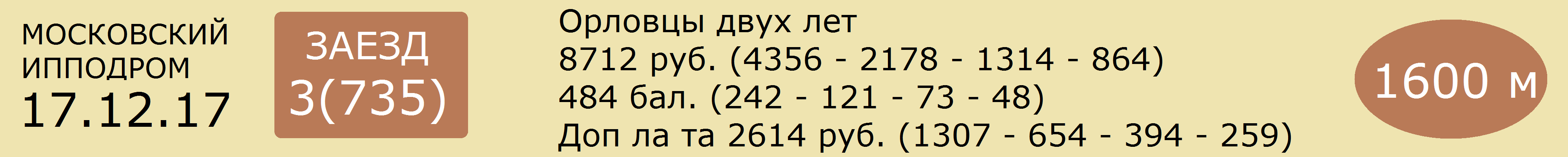 1  КРАСНОГОРКА - кр.-сер.коб. (Канцлер - Коломенка)      ОАО "Московский конный завод №1"      2.25,3      [365дн. 7: 1 0 1 3]     28 т/о  Мн И.В.КОЛОМЕЕЦ  [365дн. 76: 6 10 13]03.12.17  708  2.25,3(4)           И.В.Коломеец             Быстрина 2.22,5 - Паста Чн - Бастион Чн19.11.17  683  2.34,7(3)           И.В.Коломеец             Бесподобная 2-Я 2.25,5 - Бранденбург - Красногорка05.11.17  657  2.33,8(1)           С.М.Пупко                   Красногорка 2.33,8 - Король - Македон22.10.17  630  2.32,7(4)           С.М.Пупко                   Овация 2.26,5 - Быстрина - Леонила07.10.17  592  2.35,5(5)           С.М.Пупко                   Ланселот 2.24,7 - Овация - Бранденбург______________________________________________________________________________________2  ЛАБАЗ - кр.-сер.жер. (Президент - Любопытная)      А.А.Казакова(в аренде у ООО "ИНТЕРВАЛ") (р.в Алтайском кз)      2.25,6      [365дн. 12: 0 2 0 4]    14 т/о  2к Е.Н.ЛОГВИНА  [365дн. 69: 6 12 6]03.12.17  717  2.28,7(2)           М.П.Тюргашкин           Пенза Чн 2.28,6 - Лабаз - Меркурий26.11.17  698  2.29,4(5)           М.П.Тюргашкин           Карамель 2.25,2 - Форпост Чн - Красавка19.11.17  688  2.27,3(6)           М.П.Тюргашкин           Корсика 2.21,3 - Крушина - Белосток15.10.17  616  2.27,8(4)           М.В.Старикова           Зимушка 2.23,0 - Золотой Луч - Ласпис07.10.17  594  2.27,8(2)           Е.Н.Логвина               Отступ 2.27,4 - Лабаз - Бастион Чн______________________________________________________________________________________3  БАСТИОН ЧН - вор.жер. (Трафарет - Беспросветная)      ООО «Конный завод Чесменский» (в аренде у А.Г.Несяева)      2.25,3      [365дн. 9: 0 2 3 0]     8 т/о   Мн А.В.ТРУТНЕВ  [365дн. 27: 0 3 8]03.12.17  708  2.25,3(3)           А.В.Трутнев               Быстрина 2.22,5 - Паста Чн - Бастион Чн19.11.17  688  2.27,4(7)           А.В.Трутнев               Корсика 2.21,3 - Крушина - Белосток05.11.17  667  2.32,2(3)           А.В.Трутнев               Ланселот 2.27,0 - Быстрина - Бастион Чн22.10.17  639  2.27,0(2)           А.В.Трутнев               Куприн Рт 2.25,3 - Бастион Чн - Ланселот07.10.17  594  2.30,1(3)           А.В.Трутнев               Отступ 2.27,4 - Лабаз - Бастион Чн______________________________________________________________________________________4  БЕЛОСТОК - сер.жер. (Бересклет - Белоярка)      Э.И.Мордуховича и С.А.Исаевой (р.в Московском кз)      2.22,5      [365дн. 6: 1 1 1 1]     1 т/о   2к А.Н.ДУРНОПЬЯНОВ  [365дн. 81: 11 10 7]19.11.17  688  2.22,5(3)           А.Н.Дурнопьянов       Корсика 2.21,3 - Крушина - Белосток05.11.17  660  2.25,9(5)           А.Н.Дурнопьянов       Франшиза 2.18,1 - При - Пламенный14.10.17  612  2.31,4(7)           А.Н.Дурнопьянов       Смутьян 2.22,6 - Пламенный - Кадетка30.09.17  575  2.27,2(2)           В.М.Пупко                   Паста Чн 2.25,3 - Белосток - Каплан Рт16.09.17  542  2.29,1(1)           В.М.Пупко                   Белосток 2.29,1 - Каленый Меч - Казарка______________________________________________________________________________________5  ФОРПОСТ ЧН - гн.жер. (Пунш - Феодосия)      ООО "Конный завод Чесменский" (в аренде у А.Г.Несяева)      2.24,8      [365дн. 10: 1 1 2 0]    8 т/о   3к Н.С.МАЛЬЦЕВА  [365дн. 40: 12 4 6]10.12.17  720  2.24,8(5)           Н.С.Мальцева             Вспыльчивая 2.16,4 - Корсика - Предмет26.11.17  698  2.26,2(2)           Н.С.Мальцева             Карамель 2.25,2 - Форпост Чн - Красавка12.11.17  677  2.30,6(6)           Н.С.Мальцева             Предмет 2.20,8 - Закладная Чн - Куприн Рт05.11.17  660  2.32,2(8)           Н.С.Мальцева             Франшиза 2.18,1 - При - Пламенный14.10.17  610  2.27,3(1)           Н.С.Мальцева             Форпост Чн 2.27,3 - Казарка - Пенелопа______________________________________________________________________________________6  КАРАМЕЛЬ - сер.коб. (Ликвидатор - Крошечка)      А.Ю.Ваваева (р.в АО «Конезавод »Новотомниково")      2.22,7      [365дн. 9: 1 1 1 3]     18 т/о  Мн Ю.В.ЧЕФРАНОВ  [365дн. 74: 7 6 10]26.11.17  698  2.25,2(1)           Ю.В.Чефранов             Карамель 2.25,2 - Форпост Чн - Красавка29.10.17  648  2.22,7(2)           Ю.В.Чефранов             Вспыльчивая 2.22,0 - Карамел - Бесподобная 2-я14.10.17  612  2.27,2(4)           Ю.В.Чефранов             Смутьян 2.22,6 - Пламенный - Кадетка30.09.17  575  2.30,3(5)           Ю.В.Чефранов             Паста Чн 2.25,3 - Белосток - Каплан Рт17.09.17  557  2.28,4(4)           Ю.В.Чефранов             Ласточка 2.22,2 - Бытописец - Каплан Рт______________________________________________________________________________________Прогноз сайта ОБегахФавориты: 4, 6 - 5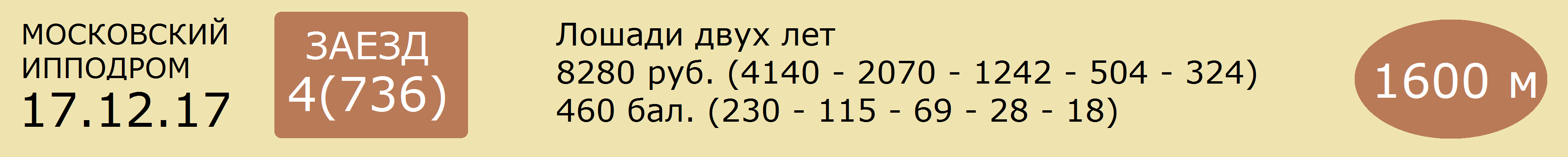 1  ПИНК ФЛОЙД СИН  40  гн.жер.рус. (Фор Стронг Виндс - Поэма СИН)      ИП Глава КФХ "Барсук Т.Л." (р.в ООО "Конный завод "СИН")      2.31,9      [365дн. 3: 0 0 0 0]     17 т/о  Мн А.А.ПЛЕССЕР  [365дн. 34: 1 0 1]19.11.17  687  2.44,0(6)           А.А.Плессер               Здесь И Сейчас Рм 2.23,1 - Сагайдачный - Карнавальная Ночь Рм05.11.17  665  2.34,8(5)           А.А.Плессер               Дебют Кави 2.26,3 - Удачный Выбор - Сагайдачный22.10.17  628  2.31,9(2)кв.      А.А.Плессер03.06.17  275  2.47,6(7)           А.А.Плессер               Аляска Оао 2.26,0 - Фреска - Форвард Лок21.05.17  241  2.47,1(4)кв.      А.А.Плессер______________________________________________________________________________________2  РАТАТУЙ РМ  3.6  т.-гн.жер.рус. (Нансачтинг - Ростовчанка)      А.Г.Несяева (р.в ФГУП ПКЗ им.В.И.Чапаева)      2.21,4      [365дн. 1: 0 0 0 0]     8 т/о   Мн А.Г.НЕСЯЕВ  [365дн. 115: 42 23 13]12.11.17  668  2.35,3(1)кв.      А.Г.Несяев05.08.17  435  2.21,4(5)           А.Г.Несяев                 Визирь Лок 2.18,4 - Чапай - Гольф Син03.06.17  273  2.28,7(2)кв.      А.Г.Несяев______________________________________________________________________________________3  РЕЗЕДА  40  т.-гн.коб.рус. (Зугин - Ромина)      ООО "Злынский конезавод"      2.34,4      [365дн. 6: 0 0 0 1]     26 т/о   3к Г.Н.СОБОЛЕВСКАЯ  [365дн. 15: 1 0 0]10.12.17  730  2.43,6(7)           Г.Н.Соболевская       Сид 2.19,9 - Феррара Лок - Аберкромби Аш26.11.17  695  2.34,4(4)           Г.Н.Соболевская       Суздаль 2.17,3 - Феррара Лок - Норд Слай12.11.17  670  2.46,7(6)           Г.Н.Соболевская       Ганнибал Гур 2.28,1 - Стрекоза - Габи Гросс05.11.17  665  2.40,8(7)           Г.Н.Соболевская       Дебют Кави 2.26,3 - Удачный Выбор - Сагайдачный14.10.17  615  2.47,7(9)           Г.Н.Соболевская       Пепел Тэйк Олл 2.20,2 - Страна Любви - Брусника______________________________________________________________________________________4  СТРЕКОЗА  40  т.-гн.коб.ам. (Зугин - Сарматка)      ООО "Злынский конезавод"(в аренде у А.Ф.Кнорра)      2.26,4      [365дн. 9: 0 1 0 0]     5 т/о   3к В.В.ТАНИШИН  [365дн. 47: 5 7 7]19.11.17  687  2.44,9(7)           В.В.Танишин               Здесь И Сейчас Рм 2.23,1 - Сагайдачный - Карнавальная Ночь Рм12.11.17  670  2.31,1(2)           Л.В.Танишина             Ганнибал Гур 2.28,1 - Стрекоза - Габи Гросс22.10.17  633  2.32,0(8)пр.      Л.В.Танишина             Флавия Тэйк Олл 2.11,4 - Гольф Син - Суздаль24.09.17  565  2.29,8(5)           Л.В.Танишина             Кустом Кави 2.14,6 - Пунта Кана "Ч" - Феррара Лок03.09.17  508  2.33,0(7)пр.      Л.В.Танишина             Фэйс 2.17,0 - Пьяченца - Авангард Лок______________________________________________________________________________________5  РОСПИСЬ РМ  40  гн.коб.рус. (Пайн Чип - Роса)      ОАО ПКЗ им. В.И.Чапаева (в аренде у М.В.Козлова)      2.28,8      [365дн. 6: 0 0 1 2]     6 т/о   2к Ю.Ю.ДРОБЫШЕВСКАЯ  [365дн. 54: 8 7 5]03.12.17  711  2.28,8(7)           Ю.Ю.Дробышевская     Монополистка 2.16,9 - Брусника - Любимец19.11.17  687  2.30,5(4)           Ю.Ю.Дробышевская     Здесь И Сейчас Рм 2.23,1 - Сагайдачный - Карнавальная Ночь Рм05.11.17  665  2.34,7(4)           Ю.Ю.Дробышевская     Дебют Кави 2.26,3 - Удачный Выбор - Сагайдачный02.09.17  504  2.30,2(8)           А.Е.Ольховский         Мимоза Лок 2.13,9 - Марго Кави - Аксиома19.08.17  474  2.34,2(3)           А.Е.Ольховский         Любимец 2.20,0 - Марго Кави - Роспись Рм______________________________________________________________________________________6  АБЕРКРОМБИ АШ  9  сер.жер.рус. (Пасс Гановер - Афина)      О.А.Никогосяна и В.Г.Фомина (р.в ООО «Агрофирма Актай»)      2.23,5      [365дн. 3: 0 1 1 0]     21 т/о   2к В.Г.ФОМИН  [365дн. 11: 1 2 1]10.12.17  730  2.24,8(3)           В.Г.Фомин                   Сид 2.19,9 - Феррара Лок - Аберкромби Аш30.09.17  574  2.23,5(2)           В.Медик                       Чесма Лок 2.22,5 - Аберкромби Аш - Реактивная Рм09.09.17  527  2.29,3(7)           В.В.Бурулев                 Шабат Син 2.19,2 - Здесь И Сейчас Рм - Кустом Кави18.06.17  299  2.39,3(5)кв.      В.В.Бурулев______________________________________________________________________________________7  УДАЧНЫЙ ВЫБОР  3.25  гн.жер.фр. (Бювитье дАну - Увала Боко)      Г.В.Макаревича      2.20,6      [365дн. 9: 0 1 1 0]     20 т/о  1к Г.В.МАКАРЕВИЧ  [365дн. 41: 7 6 1]26.11.17  695  2.22,8(3)пр.      С.А.Логовской           Суздаль 2.17,3 - Феррара Лок - Норд Слай05.11.17  665  2.26,3(2)           С.А.Логовской           Дебют Кави 2.26,3 - Удачный Выбор - Сагайдачный22.10.17  633  2.24,2(7)           С.А.Логовской           Флавия Тэйк Олл 2.11,4 - Гольф Син - Суздаль08.10.17  598  2.20,6(3)           Г.В.Макаревич           Аксиома 2.15,7 - Господин Лок - Удачный Выбор24.09.17  565  2.29,8(6)           С.А.Логовской           Кустом Кави 2.14,6 - Пунта Кана "Ч" - Феррара Лок______________________________________________________________________________________8  ЛАВАНДА  3.6  гн.коб.ам. (Виндсонг Тэйкс Олл - Ротару)      В.Я.Панченко(в аренде у ООО "Поворот В.П.")      2.17,0      [365дн. 6: 0 0 2 1]     22 т/о  3к И.Ю.КУЦЁ  [365дн. 33: 1 2 5]29.10.17  643  2.17,0(3)           И.Р.Хурамшин             Страна Любви 2.16,0 - Реактивная Рм - Лаванда08.10.17  598  2.20,9(4)           И.Р.Хурамшин             Аксиома 2.15,7 - Господин Лок - Удачный Выбор09.09.17  524  2.19,3(5)           И.Р.Хурамшин             Аглая 2.12,2 - Визирь Лок - Доспех12.08.17  456  2.21,4(3)           И.Р.Хурамшин             Аглая 2.12,4 - Пунта Кана "Ч" - Лаванда22.07.17  393  2.31,7(5)           И.Р.Хурамшин             Элис Кави 2.21,9 - Сид - Дебют Кави______________________________________________________________________________________9  ЧАПАЙ  4  т.-гн.жер.рус. (Чилдресс Гановер - Паджера)      А.Ю.Киселевой (р.у А.Ф.Каргина)      2.18,4      [365дн. 9: 0 1 1 2]     34 т/о  1к А.Ю.КИСЕЛЕВА  [365дн. 47: 1 5 5]03.12.17  711  2.19,9(4)           А.Ю.Киселева             Монополистка 2.16,9 - Брусника - Любимец12.11.17  680  2.27,1(5)           И.Л.Киселев               Гольф Син 2.17,7 - Гурзуф Син - Сид01.10.17  586  2.19,6(6)           А.Ю.Киселева             Чива 2.17,3 - Монополистка - Брусника09.09.17  524  2.20,2(6)           И.Л.Киселев               Аглая 2.12,2 - Визирь Лок - Доспех20.08.17  475  2.18,4(3)           Д.А.Теплякова           Форвард Лок 2.14,1 - Пепел Тэйк Олл - Чапай______________________________________________________________________________________Прогноз сайта ОБегахФавориты: 7 - 2, 8(№) Лошадь - Вероятность победы (%)7  УДАЧНЫЙ ВЫБОР - 23%,2  РАТАТУЙ РМ - 21%,8  ЛАВАНДА - 21%,9  ЧАПАЙ - 19%,6  АБЕРКРОМБИ АШ - 8%,1  ПИНК ФЛОЙД СИН - 2%,3  РЕЗЕДА - 2%,4  СТРЕКОЗА - 2%,5  РОСПИСЬ РМ - 2%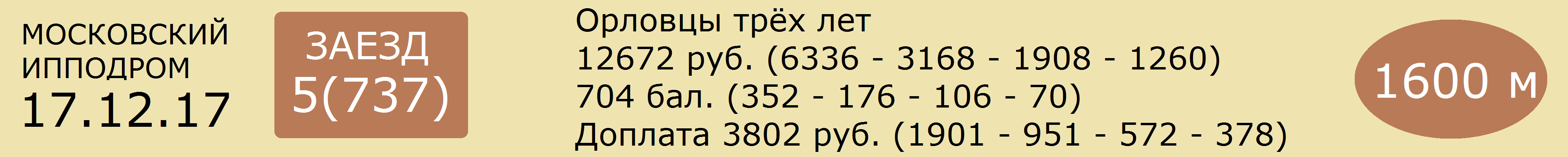 1  БУЛЬВАР  2.5  рыж.в сед.жер. (Вымпел - Бражница)      М.В.Воробьевой (р.у А.А.Казакова)      2.18,5      [365дн. 10: 0 1 0 1]    25 т/о  2к С.Д.ГАВРИЛОВ  [365дн. 90: 5 11 13]03.12.17  715  2.18,7(2)г.к с.   С.Д.Гаврилов             Змея 2.18,5 - Удачный Шанс - Кровинушка12.11.17  681  2.18,5(2)           С.Д.Гаврилов             Барышня 2.18,5 - Бульвар - Лазурная29.10.17  644  2.29,2(6)           С.Д.Гаврилов             Бриг 2.19,5 - Лазурная - Удачный Шанс14.10.17  614  2.35,0(11)          С.Д.Гаврилов             Неаполитанка 2.16,3 - Беретта - Могучий30.09.17  579  2.25,1(8)           С.Д.Гаврилов             Бриг 2.19,3 - Удачный Шанс - Борьба______________________________________________________________________________________2  ЛАЗУРНАЯ  75  сер.коб. (Задор - Летняя Жара)      А.А.Казакова(в аренде у ООО "ИНТЕРВАЛ")      2.21,7      [365дн. 18: 0 1 1 0]    14 т/о  3к М.П.ТЮРГАШКИН  [365дн. 43: 1 2 3]10.12.17  729  2.25,0(5)           М.П.Тюргашкин           Бриг 2.17,1 - Песенник - Бард03.12.17  715  2.27,1(7)           Е.Н.Логвина               Змея 2.18,5 - Удачный Шанс - Кровинушка26.11.17  699  2.21,7(8)           Е.Н.Логвина               Курс 2.10,4 - Психология - Фижма12.11.17  681  2.24,4(3)           Е.Н.Логвина               Барышня 2.18,5 - Бульвар - Лазурная05.11.17  664  2.25,7(7)           Е.Н.Логвина               Бирюзовая 2.16,5 - Змея - Барышня______________________________________________________________________________________3  ЗМЕЯ  1.5  гн.коб. (Искрометный - Золушка)      ООО "Анненка" (р.в ЧСП "Камышанское" Украина)      2.14,9      [365дн. 5: 1 3 0 0]     17 т/о  Мн Н.А.ПЛЕССЕР  [365дн. 67: 9 16 10]03.12.17  715  2.18,5(1)           Н.А.Плессер               Змея 2.18,5 - Удачный Шанс - Кровинушка19.11.17  686  2.20,7(2)           Н.А.Плессер               Бирюзовая 2.20,4 - Змея - Бравурная05.11.17  664  2.16,6(2)           Н.А.Плессер               Бирюзовая 2.16,5 - Змея - Барышня22.10.17  636  2.14,9(2)           Н.А.Плессер               Белужник 2.13,3 - Змея - Бирюзовая08.10.17  603  2.20,1(7)пр.      Н.А.Плессер               Фижма 2.13,5 - Колоритная - Рашид______________________________________________________________________________________4  УДАЧНЫЙ ШАНС  12  сер.жер. (Шток - Убойная)      С.А.Лосевой (р.в ООО ПКЗ "Завиваловский")      2.20,6      [365дн. 15: 0 2 1 2]    31 т/о  1к В.А.ШЕХОВЦОВ  [365дн. 158: 10 13 25]03.12.17  715  2.23,1(2)           В.А.Шеховцов             Змея 2.18,5 - Удачный Шанс - Кровинушка19.11.17  686  2.21,7(4)           В.А.Шеховцов             Бирюзовая 2.20,4 - Змея - Бравурная29.10.17  644  2.21,9(3)           В.А.Шеховцов             Бриг 2.19,5 - Лазурная - Удачный Шанс14.10.17  614  2.25,7(9)           В.А.Шеховцов             Неаполитанка 2.16,3 - Беретта - Могучий30.09.17  579  2.21,0(2)           В.А.Шеховцов             Бриг 2.19,3 - Удачный Шанс - Борьба______________________________________________________________________________________5  КРОВИНУШКА  11  кр.-сер.коб. (Вулкан - Карамель)      Чесменского к-з(в аренде у В.А.Шеховцова)      2.13,9      [365дн. 22: 1 1 3 3]    31 т/о  2к О.В.ШЕХОВЦОВА  [365дн. 53: 1 1 4]03.12.17  715  2.23,3(3)           О.В.Шеховцова           Змея 2.18,5 - Удачный Шанс - Кровинушка19.11.17  686  2.25,3(6)           О.В.Шеховцова           Бирюзовая 2.20,4 - Змея - Бравурная05.11.17  664  2.18,9(4)           О.В.Шеховцова           Бирюзовая 2.16,5 - Змея - Барышня22.10.17  638  2.18,1(6)           О.В.Шеховцова           Пальма 2.10,9 - Фижма - Оружейница30.09.17  577  2.15,3(5)           О.В.Шеховцова           Беретта 2.10,8 - Могучий - Неаполитанка______________________________________________________________________________________6  КРОКУС  15  сер.жер. (Кальмиус - Куба)      М.В.Воробьевой  (р.в ООО "Роща")      2.16,6      [365дн. 21: 0 2 4 2]    25 т/о  2к М.В.ВОРОБЬЕВА  [365дн. 54: 13 5 9]03.12.17  715  2.26,9(6)           М.В.Воробьева           Змея 2.18,5 - Удачный Шанс - Кровинушка19.11.17  686  2.24,3(5)           М.В.Воробьева           Бирюзовая 2.20,4 - Змея - Бравурная12.11.17  681  2.26,0(4)           М.В.Воробьева           Барышня 2.18,5 - Бульвар - Лазурная05.11.17  664  2.22,1(5)           М.В.Воробьева           Бирюзовая 2.16,5 - Змея - Барышня22.10.17  636  2.23,6(6)           М.В.Воробьева           Белужник 2.13,3 - Змея - Бирюзовая______________________________________________________________________________________7  АЛЕКСАНДРИТ  75  сер.жер. (Термин - Александрия)      Т.К.Бычковой(в аренде у Е.Е.Фартусова)      2.23,7 Казань [365дн. 2: 0 0 0 1]     33 т/о  1к В.В.ЮШИН  [365дн. 11: 0 1 0]03.12.17  715  2.26,9(4)           В.В.Юшин                     Змея 2.18,5 - Удачный Шанс - Кровинушка23.09.17  560  снят                                                     09.09.17  523  2.20,2(7)           В.В.Юшин                     Борьба 2.22,6 - Гипюр - Рашид12.08.17  449  2.25,6(2)кв.      В.В.Юшин______________________________________________________________________________________Прогноз сайта ОБегахФавориты: 3 - 1 - 5(№) Лошадь - Вероятность победы (%)3  ЗМЕЯ - 50%,1  БУЛЬВАР - 30%,5  КРОВИНУШКА - 7%,4  УДАЧНЫЙ ШАНС - 6%,6  КРОКУС - 5%,2  ЛАЗУРНАЯ - 1%,7  АЛЕКСАНДРИТ - 1%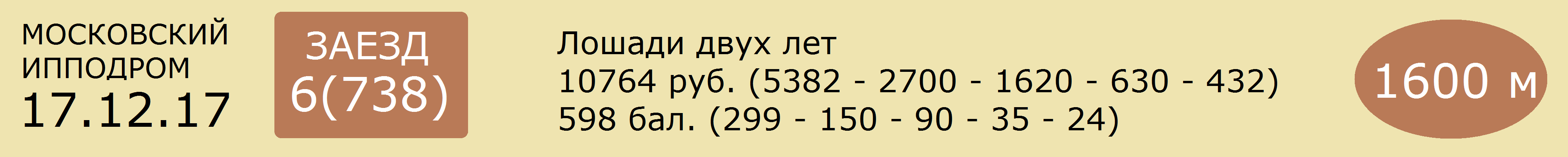 1  ГУРЗУФ СИН  75  гн.жер.ам. (Фор Стронг Виндс - Гнома)      И.Д.Михайловича (р.в ООО "Конный завод "СИН")      2.17,9      [365дн. 14: 0 2 0 3]    7 т/о   Мн И.Д.МИХАЙЛОВИЧ  [365дн. 128: 3 7 12]03.12.17  711  2.25,5(5)           И.Д.Михайлович         Монополистка 2.16,9 - Брусника - Любимец26.11.17  700  съех.                 Н.А.Яченко                Гольф Син 2.19,0 - Сид - Дебют Кави12.11.17  680  2.22,9(2)           И.Д.Михайлович         Гольф Син 2.17,7 - Гурзуф Син - Сид29.10.17  643  2.17,9(4)           И.Д.Михайлович         Страна Любви 2.16,0 - Реактивная Рм - Лаванда14.10.17  615  2.22,6(4)           И.Д.Михайлович         Пепел Тэйк Олл 2.20,2 - Страна Любви - Брусника______________________________________________________________________________________2  ВИЗИРЬ ЛОК  40  гн.жер.рус. (Зола Боко - Вариация)      В.С.Толстопятова (р.в ЗАО «Конный завод Локотской»)      2.14,8      [365дн. 5: 1 1 1 0]     5 т/о   Мн Л.В.ТАНИШИНА  [365дн. 77: 10 18 8]26.11.17  700  снята                                    15.10.17  625  2.16,0(6)           Л.В.Танишина             Вайт Лили 2.13,1 - Абба Рм - Мимоза Лок09.09.17  524  2.14,8(2)           Л.В.Танишина             Аглая 2.12,2 - Визирь Лок - Доспех20.08.17  482  2.17,3(3)           Л.В.Танишина             Черногория 2.16,1 - Паллада Син - Визирь Лок05.08.17  435  2.18,4(1)           Л.В.Танишина             Визирь Лок 2.18,4 - Чапай - Гольф Син______________________________________________________________________________________3  БРУСНИКА  75  кар.коб.рус. (Каллела Свингбит - Балерина)      ООО УК "Атекс Плюс"  (р.в ООО "Культура")      2.18,0      [365дн. 10: 0 2 3 0]    24 т/о  2к В.Ф.КУЛЫГИН  [365дн. 123: 14 20 13]03.12.17  711  2.19,3(2)           В.Ф.Кулыгин               Монополистка 2.16,9 - Брусника - Любимец12.11.17  674  2.21,3(5)           В.Ф.Кулыгин               Пепел Тэйк Олл 2.15,2 - Платина А - Господин Лок29.10.17  653  2.33,3(7)           В.Ф.Кулыгин               Чива 2.12,8 - Платина А - Аксиома14.10.17  615  2.21,7(3)           Е.В.Руднев                 Пепел Тэйк Олл 2.20,2 - Страна Любви - Брусника01.10.17  586  2.18,2(3)           Е.В.Руднев                 Чива 2.17,3 - Монополистка - Брусника______________________________________________________________________________________4  СТРАНА ЛЮБВИ  20  гн.коб.фр. (Лав Ю - Ла Боль)      О.А.Зубковой (р.в ООО «Прилепский ПКЗ»)      2.16,0      [365дн. 5: 1 1 1 1]     2 т/о   1к К.А.СОКОЛОВА  [365дн. 78: 18 12 10]29.10.17  643  2.16,0(1)           К.А.Соколова             Страна Любви 2.16,0 - Реактивная Рм - Лаванда14.10.17  615  2.20,5(2)           К.А.Соколова             Пепел Тэйк Олл 2.20,2 - Страна Любви - Брусника01.10.17  586  2.19,5(4)           К.А.Соколова             Чива 2.17,3 - Монополистка - Брусника16.09.17  548  2.19,5(3)           К.А.Соколова             Авангард Лок 2.16,6 - Брусника - Страна Любви03.09.17  508  2.25,3(6)           К.А.Соколова             Фэйс 2.17,0 - Пьяченца - Авангард Лок______________________________________________________________________________________5  ЛЮБИМЕЦ  25  вор.жер.рус. (Лорел Фэйл - Люшель)      М.М.Жумабаева (р.в ООО «Прилепский ПКЗ»)      2.12,8      [365дн. 7: 1 0 3 1]     32 т/о  3к В.В.КИРКИНА  [365дн. 22: 4 2 3]03.12.17  711  2.19,9(3)           В.В.Киркина               Монополистка 2.16,9 - Брусника - Любимец26.11.17  700  снят                                                        07.10.17  593  2.16,8(3)           Т.Т.Тунгатаров         Дафина Син 2.16,3 - Прометей Лок - Любимец23.09.17  559  2.18,5(3)           В.В.Киркина               Шабат Син 2.13,6 - Марго Кави - Любимец02.09.17  506  2.12,8(4)           Т.Т.Тунгатаров         Элис Кави 2.07,5 - Мун Лайт Рм - Дафина Син______________________________________________________________________________________6  ГОЛЬФ СИН  3.4  т.-гн.жер.ам. (Фор Стронг Виндс - Голд Стар СИН)      Э.И.Мордуховича и С.А.Исаевой(р.в ООО «Конный завод »СИН")      2.12,1      [365дн. 7: 2 1 1 0]     1 т/о   2к А.Н.ДУРНОПЬЯНОВ  [365дн. 81: 11 10 7]26.11.17  700  2.19,0(1)           В.М.Пупко                   Гольф Син 2.19,0 - Сид - Дебют Кави12.11.17  680  2.17,7(1)           В.М.Пупко                   Гольф Син 2.17,7 - Гурзуф Син - Сид22.10.17  633  2.12,1(2)           В.М.Пупко                   Флавия Тэйк Олл 2.11,4 - Гольф Син - Суздаль01.10.17  586  2.19,5(5)           А.Н.Дурнопьянов        Чива 2.17,3 - Монополистка - Брусника16.09.17  543  2.23,0(7)           В.М.Пупко                   Абба Рм 2.11,5 - Лидер - Фэйс______________________________________________________________________________________7  ЧЕРНОГОРИЯ  3.4  гн.коб.рус. (Гобернадор - Червонная)      А.А.Казакова(в аренде у ООО "ИНТЕРВАЛ")      2.09,9      [365дн. 10: 1 3 1 1]    14 т/о  2к Е.Н.ЛОГВИНА  [365дн. 69: 6 12 6]12.11.17  673  2.16,6(4)           Е.Н.Логвина               Лайма Син 2.15,2 - Амадей Лок - Хрусталик29.10.17  649  2.14,2(2)           Е.Н.Логвина               Вайт Лили 2.13,5 - Черногория - Паллада Син15.10.17  625  2.15,2(5)           Е.Н.Логвина               Вайт Лили 2.13,1 - Абба Рм - Мимоза Лок30.09.17  580  2.09,9(2)           Е.Н.Логвина               Паллада Син 2.09,8 - Черногория - Аляска17.09.17  549  2.12,2(8)           Е.Н.Логвина               Люкс Акс 2.05,3 - Вайт Лили - Паллада Лок______________________________________________________________________________________8  ЛАЙМА СИН  1.88  гн.коб.рус. (Мачо Белуга - Лакоста СИН)      С.И.Найденова (в аренде у Е.И.Кочетковой)      2.08,3      [365дн. 11: 1 2 2 3]    15 т/о  2к С.Е.ТРУФАНОВ  [365дн. 104: 17 16 14]03.12.17  716  2.09,9(2)           С.Е.Труфанов             Вайт Лили 2.09,7 - Лайма Син - Платина А12.11.17  673  2.15,2(1)           С.Е.Труфанов             Лайма Син 2.15,2 - Амадей Лок - Хрусталик01.10.17  588  2.08,3(5)           С.Е.Труфанов             Вайт Лили 2.07,4 - Абба Рм - Паллада Лок17.09.17  549  2.09,4(4)           С.Е.Труфанов             Люкс Акс 2.05,3 - Вайт Лили - Паллада Лок03.09.17  513  2.11,2(3)           С.Е.Труфанов             Люкс Акс 2.07,5 - Амадей Лок - Лайма Син______________________________________________________________________________________9  ПЛАТИНА А  15  гн.коб.рус. (Тзи Тэкс Коллектор - Периферия)      ООО «Алексинский конный завод»(в аренде у М.В.Воробьевой)      2.13,5      [365дн. 7: 0 3 1 0]     25 т/о  2к М.В.ВОРОБЬЕВА  [365дн. 54: 13 5 9]03.12.17  716  2.15,4(3)           М.В.Воробьева           Вайт Лили 2.09,7 - Лайма Син - Платина А19.11.17  692  2.21,3(2)           А.М.Родионов             Дафина Син 2.21,1 - Платина А - Пунта Кана "Ч"12.11.17  674  2.15,4(2)           М.В.Воробьева           Пепел Тэйк Олл 2.15,2 - Платина А - Господин Лок29.10.17  653  2.13,5(2)           М.В.Воробьева           Чива 2.12,8 - Платина А - Аксиома15.10.17  625  съех.                  М.В.Воробьева           Вайт Лили 2.13,1 - Абба Рм - Мимоза Лок______________________________________________________________________________________Прогноз сайта ОБегахФавориты: 8 - 6, 7(№) Лошадь - Вероятность победы (%)8  ЛАЙМА СИН - 40%,6  ГОЛЬФ СИН - 22%,7  ЧЕРНОГОРИЯ - 22%,9  ПЛАТИНА А - 5%,4  СТРАНА ЛЮБВИ - 4%,5  ЛЮБИМЕЦ - 3%,2  ВИЗИРЬ ЛОК - 2%,1  ГУРЗУФ СИН - 1%,3  БРУСНИКА - 1%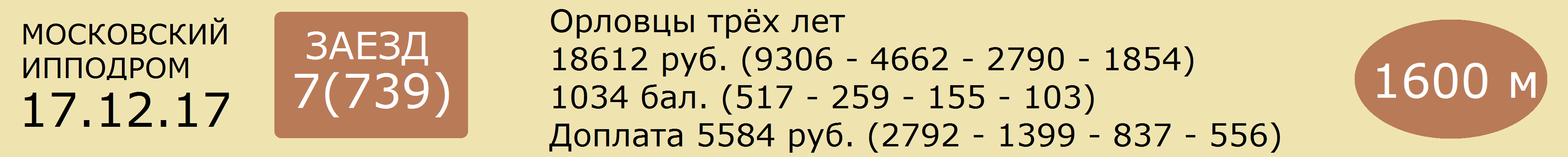 1  ДУДИНКА  40  гн.коб. (Куплет - Дуда)      ОАО "Московский конный завод №1"	      2.15,7      [365дн. 21: 0 4 3 3]    20 т/о  3к С.А.ЛОГОВСКОЙ  [365дн. 44: 0 7 4]12.11.17  671  2.23,5(5)           С.А.Логовской           Курс 2.13,2 - Бриг - Фижма29.10.17  646  2.20,4(6)           С.А.Логовской           Беретта 2.12,4 - Колоритная - Бравурная14.10.17  614  2.20,2(7)           С.А.Логовской           Неаполитанка 2.16,3 - Беретта - Могучий30.09.17  577  2.18,7(6)           С.А.Логовской           Беретта 2.10,8 - Могучий - Неаполитанка17.09.17  553  2.15,8(4)           С.А.Логовской           Неаполитанка 2.12,4 - Беретта - Бриг______________________________________________________________________________________2  БИРЮЗОВАЯ  11  т.-сер.коб. (Бересклет - Бирюза)      ОАО "Московский конный завод №1"      2.14,9      [365дн. 19: 2 1 2 4]    6 т/о   2к Ю.Ю.ДРОБЫШЕВСКАЯ  [365дн. 54: 8 7 5]19.11.17  686  2.20,4(1)           Ю.Ю.Дробышевская     Бирюзовая 2.20,4 - Змея - Бравурная05.11.17  664  2.16,5(1)           Ю.Ю.Дробышевская     Бирюзовая 2.16,5 - Змея - Барышня22.10.17  636  2.14,9(3)           Ю.Ю.Дробышевская     Белужник 2.13,3 - Змея - Бирюзовая08.10.17  603  2.16,1(5)           Ю.Ю.Дробышевская     Фижма 2.13,5 - Колоритная - Рашид17.09.17  553  2.16,2(5)           Ю.Ю.Дробышевская     Неаполитанка 2.12,4 - Беретта - Бриг______________________________________________________________________________________3  НЕАПОЛИТАНКА  3.1  т.-сер.коб. (Пепел - Нерона)i      ОАО "Хреновской конный завод"      2.11,0      [365дн. 5: 3 0 1 1]     21 т/о  Мн В.В.БУРУЛЕВ  [365дн. 26: 14 1 3]19.11.17  693  2.16,1(4)           В.В.Бурулев               Жизнелюб 2.14,9 - Колизей - Глубинка14.10.17  614  2.16,3(1)           В.В.Бурулев               Неаполитанка 2.16,3 - Беретта - Могучий30.09.17  577  2.11,3(3)           В.В.Бурулев               Беретта 2.10,8 - Могучий - Неаполитанка17.09.17  553  2.12,4(1)           В.В.Бурулев               Неаполитанка 2.12,4 - Беретта - Бриг02.09.17  503  2.11,0(1)           В.В.Бурулев               Неаполитанка 2.11,0 - Беретта - Фижма______________________________________________________________________________________4  ФИЖМА  3.1  вор.коб. (Жаркий - Франка)      ОАО "Московский конный завод №1"      2.11,0      [365дн. 18: 3 3 4 1]    20 т/о  Мн А.П.ГРИШИН  [365дн. 63: 16 12 8]26.11.17  699  2.12,0(3)           А.П.Гришин                 Курс 2.10,4 - Психология - Фижма12.11.17  671  2.16,1(3)           А.П.Гришин                 Курс 2.13,2 - Бриг - Фижма22.10.17  638  2.11,6(2)           А.П.Гришин                 Пальма 2.10,9 - Фижма - Оружейница08.10.17  603  2.13,5(1)           А.П.Гришин                 Фижма 2.13,5 - Колоритная - Рашид09.09.17  525  2.11,0(1)           А.П.Гришин                 Фижма 2.11,0 - Психология - Боруссия______________________________________________________________________________________5  КОЛИЗЕЙ  2.5  сер.жер. (Заветный - Капелла)      Е.А.Гарбузова (р. в Хреновском кз)      2.10,9      [365дн. 14: 4 2 1 2]    12 т/о  Мн С.А.МАТВЕЕВ  [365дн. 118: 16 19 20]03.12.17  710  2.14,7(3)           С.А.Матвеев               Пунш 2.11,8 - Нальчик - Колизей19.11.17  693  2.15,1(2)           С.А.Матвеев               Жизнелюб 2.14,9 - Колизей - Глубинка12.11.17  671  2.21,2(6)л.сб.    С.А.Матвеев               Курс 2.13,2 - Бриг - Фижма08.10.17  606  2.10,9(2)           С.А.Матвеев               Гепарин 2.10,4 - Колизей - Легионер23.09.17  560  2.14,1(6)           О.В.Малышева            Психология 2.11,9 - Бравурная - Белужник______________________________________________________________________________________6  ПАЛЬМА  6  сер.коб. (Люкс - Панночка)      ОАО "Хреновской конный завод"      2.10,0      [365дн. 22: 1 6 5 5]    12 т/о  3к О.В.МАЛЫШЕВА  [365дн. 53: 1 11 7]10.12.17  724  2.14,2(4)           О.В.Малышева             Жизнелюб 2.13,8 - Психология - Заповедная19.11.17  691  2.15,9(4)           О.В.Малышева             Пунш 2.14,9 - Медальон - Нальчик05.11.17  666  2.11,9(2)           О.В.Малышева             Пунш 2.11,8 - Пальма - Медальон22.10.17  638  2.10,9(1)           О.В.Малышева             Пальма 2.10,9 - Фижма - Оружейница08.10.17  606  2.12,0(6)           О.В.Малышева             Гепарин 2.10,4 - Колизей - Легионер______________________________________________________________________________________7  ТРУППА  75  рыж.коб. (Пунш - Телепатия)      Чесменского к-з(в аренде у И.Д.Михайловича)      2.14,0      [365дн. 12: 0 0 4 0]    7 т/о   Мн И.Д.МИХАЙЛОВИЧ  [365дн. 128: 3 7 12]19.11.17  691  2.16,7(5)           И.Д.Михайлович         Пунш 2.14,9 - Медальон - Нальчик05.11.17  666  2.14,0(5)           И.Д.Михайлович         Пунш 2.11,8 - Пальма - Медальон29.10.17  646  2.16,2(5)           И.Д.Михайлович         Беретта 2.12,4 - Колоритная - Бравурная15.10.17  622  3.32,8(8)           И.Д.Михайлович         Жизнелюб 3.27,1 - Психология - Пунш07.10.17  590  2.15,9(2)кв.      И.Д.Михайлович______________________________________________________________________________________Прогноз сайта ОБегахФавориты: 5 - 3, 4(№) Лошадь - Вероятность победы (%)5  КОЛИЗЕЙ - 30%,3  НЕАПОЛИТАНКА - 24%,4  ФИЖМА - 24%,6  ПАЛЬМА - 12%,2  БИРЮЗОВАЯ - 7%,1  ДУДИНКА - 2%,7  ТРУППА - 1%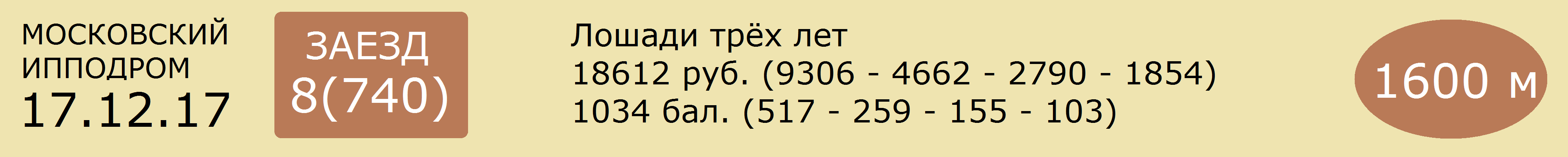 1  ПАНЧЕР  12  вор.жер.рус. (Чилдресс Гановер - Пушинка)      Ф.Р.Комарова (р.у А.Ф.Каргина)      2.04,8      [365дн. 18: 1 3 2 3]    34 т/о  3к С.В.БАРАБАШ  [365дн. 26: 3 7 4]03.12.17  712  снят                                          26.11.17  702  2.08,1(4)           С.В.Барабаш               Веселый Крымчак 2.01,9 - Севенледисдансинг - Европа Лок05.11.17  661  снят                                                   22.10.17  635  2.11,5(6)           С.В.Барабаш               Май Дарлинг 2.06,7 - Лансада - Арабеска Лок15.10.17  620  2.13,3(8)           Л.В.Киселев               Нирвана 2.07,9 - Тамерлан - Резидент Снб______________________________________________________________________________________2  МУСКАТ  6  рыж.жер.рус. (Сатир - Мальвина)      ООО "Еланский конный завод"      2.04,3      [365дн. 23: 2 3 2 4]    12 т/о  Мн С.А.МАТВЕЕВ  [365дн. 118: 16 19 20]03.12.17  712  2.09,1(5)           С.А.Матвеев               Викинг 2.06,9 - Олимпиец - Немезида19.11.17  689  2.15,0(2)           С.А.Матвеев               Немезида 2.14,6 - Мускат - Поток12.11.17  678  2.12,8(7)           С.А.Матвеев               Севенледисдансинг 2.09,1 - Поэт Лок - Веселый Крымчак29.10.17  651  2.11,3(7)           Д.О.Осипов                 Севенледисдансинг 2.06,1 - Нирвана - Трон15.10.17  627  снят                                                ______________________________________________________________________________________3  ОЛИМПИЕЦ  3.25  кар.жер.рус. (Мэйк Ит Хэппен - Осень)      Н.Н.Болстрена (р.в ООО "Прилепский ПКЗ")      2.03,2      [365дн. 20: 2 5 3 2]    2 т/о   1к К.А.СОКОЛОВА  [365дн. 78: 18 12 10]03.12.17  712  2.07,0(2)           К.А.Соколова             Викинг 2.06,9 - Олимпиец - Немезида29.10.17  651  2.08,1(4)           К.А.Соколова             Севенледисдансинг 2.06,1 - Нирвана - Трон15.10.17  627  2.07,8(3)           К.А.Соколова             Дринкс Эт Макис 2.06,4 - Севенледисдансинг - Олимпиец01.10.17  587  съех.                  К.А.Соколова             Севенледисдансинг 2.02,7 - Немезида - Бирма10.09.17  534  2.03,2(1)           Р.А.Габдрашитов       Олимпиец 2.03,2 - Липучий - Алабама Син______________________________________________________________________________________4  ПОТОК  4.4  рыж.жер.рус. (Лоунстар Космос - Пташка)      ООО "Троицкое" (в аренде у И.А.Шарипова)      2.03,1      [365дн. 24: 1 3 5 5]    9 т/о   1к А.М.СЕВАЛЬНИКОВ  [365дн. 65: 3 10 14]03.12.17  712  2.08,0(4)           А.М.Севальников       Викинг 2.06,9 - Олимпиец - Немезида19.11.17  689  2.15,0(3)           А.М.Севальников       Немезида 2.14,6 - Мускат - Поток05.11.17  661  2.10,6(2)           А.М.Севальников       Немезида 2.09,8 - Поток - Философия22.10.17  635  2.17,5(8)           А.М.Севальников       Май Дарлинг 2.06,7 - Лансада - Арабеска Лок08.10.17  599  2.07,2(2)           А.М.Севальников       Дринкс Эт Макис 2.06,8 - Поток - Философия______________________________________________________________________________________5  НИРВАНА  4  т.-гн.коб.фр. (Роклин - Нид Ю Бэйб)      Ю.А.Шатунова и Г.В.Макаревича(в аренде у Г.В.Макаревича)      2.03,7      [365дн. 18: 2 2 4 2]    6 т/о   2к Ю.Ю.ДРОБЫШЕВСКАЯ  [365дн. 54: 8 7 5]29.10.17  651  2.06,3(2)           Ю.Ю.Дробышевская     Севенледисдансинг 2.06,1 - Нирвана - Трон15.10.17  620  2.07,9(1)           Г.В.Макаревич           Нирвана 2.07,9 - Тамерлан - Резидент Снб01.10.17  587  2.06,0(4)           Г.В.Макаревич           Севенледисдансинг 2.02,7 - Немезида - Бирма10.09.17  528  2.04,7(3)           А.Е.Ольховский         Аллилуйя Рм 2.01,8 - Немезида - Нирвана26.08.17  490  2.03,7(5)           Г.В.Макаревич           Падуя Лок 2.01,5 - Тамерлан - Равнина______________________________________________________________________________________6  НЕМЕЗИДА  3.25  гн.коб.рус. (Зугин - Ниоба)      ООО "Злынский конезавод"(в аренде у М.В.Воробьевой)      2.02,9      [365дн. 18: 2 3 4 2]    25 т/о  2к С.Д.ГАВРИЛОВ  [365дн. 90: 5 11 13]03.12.17  712  2.07,2(3)           С.Д.Гаврилов             Викинг 2.06,9 - Олимпиец - Немезида19.11.17  689  2.14,6(1)           С.Д.Гаврилов             Немезида 2.14,6 - Мускат - Поток05.11.17  661  2.09,8(1)           С.Д.Гаврилов             Немезида 2.09,8 - Поток - Философия15.10.17  620  2.08,3(5)           С.Д.Гаврилов             Нирвана 2.07,9 - Тамерлан - Резидент Снб01.10.17  587  2.02,9(2)           С.Д.Гаврилов             Севенледисдансинг 2.02,7 - Немезида - Бирма______________________________________________________________________________________Прогноз сайта ОБегахФавориты: 3, 6 - 5(№) Лошадь - Вероятность победы (%)3  ОЛИМПИЕЦ - 23%,6  НЕМЕЗИДА - 23%,5  НИРВАНА - 19%,4  ПОТОК - 17%,2  МУСКАТ - 12%,1  ПАНЧЕР - 6%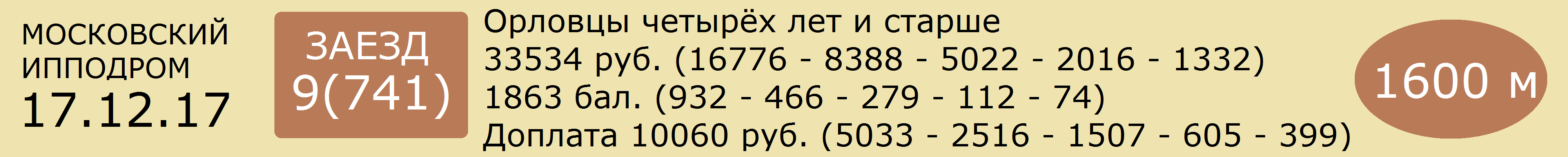 1  ФЛАВИЙ  75  гн.жер. (Лотос - Фемида)      М.В.Воробьевой (р.у К.Н.Мельникова)      2.14,0      [365дн. 7: 0 0 0 0]     25 т/о  2к С.Д.ГАВРИЛОВ  [365дн. 90: 5 11 13]10.12.17  728  2.18,2(6)           С.Д.Гаврилов             Урал 2.14,6 - Кипарис - Полкан03.12.17  709  2.20,4(6)           С.Д.Гаврилов             Крикет 2.08,6 - Урал - Лирик19.11.17  690  2.23,1(8)           С.Д.Гаврилов             Бридж 2.12,9 - Урал - Кипарис12.11.17  675  2.19,3(6)           С.Д.Гаврилов             Кипарис 2.13,0 - Трюфель - Пафос29.10.17  642  2.18,3(1)кв.      С.Д.Гаврилов______________________________________________________________________________________2  АРТ  40  сер.жер. (Термин - Александрия)      Е.Е.Фартусова (р.у Т.К.Бычковой)      2.06,2 Раменское [365дн. 19: 3 1 2 2]    33 т/о  Мн А.Н.ГОСЬКОВ  [365дн. 42: 3 4 2]03.12.17  709  2.14,2(5)           А.Н.Госьков               Крикет 2.08,6 - Урал - Лирик22.10.17  634  2.13,4(7)           А.Н.Госьков               Бридж 2.07,4 - Бруклин - Финикиец20.08.17  481  3.18,2(4)пр.      А.Н.Госьков               Франт 3.15,4 - Культ - Компаньон06.08.17  439  2.09,0(1)           А.Н.Госьков               Арт 2.09,0 - Полкан - Припевка23.07.17  404  2.09,2(6)           А.Н.Госьков               Урал 2.07,0 - Карт Бланш - Бивень______________________________________________________________________________________3  БРИДЖ  4.2  сер.жер. р. 2012 г. (Добычник - Баталия)      Р.А.Аскарова (р.в ООО "Алтайский конный завод")	      2.07,3      [365дн. 21: 5 3 2 2]    24 т/о  2к В.Ф.КУЛЫГИН  [365дн. 123: 14 20 13]10.12.17  728  2.17,8(5)           В.Ф.Кулыгин               Урал 2.14,6 - Кипарис - Полкан19.11.17  690  2.12,9(1)           В.Ф.Кулыгин               Бридж 2.12,9 - Урал - Кипарис05.11.17  658  2.10,5(1)           В.Ф.Кулыгин               Бридж 2.10,5 - Урал - Парча22.10.17  634  2.07,4(1)           В.Ф.Кулыгин               Бридж 2.07,4 - Бруклин - Финикиец01.10.17  589  2.09,3(7)           В.Ф.Кулыгин               Крикет 2.03,0 - Оригинал - Полкан______________________________________________________________________________________4  ФИНИКИЕЦ  3.75  св-гн.жер. р. 2012 г. (Куплет - Финка)      ИП Глава КФК "Барсук Т.Л." (р.в Московском кз)	      2.04,1      [365дн. 20: 2 4 3 4]    28 т/о  Мн И.В.КОЛОМЕЕЦ  [365дн. 76: 6 10 13]10.12.17  725  2.10,1(4)           И.В.Коломеец             Барышник 2.06,2 - Финист - Крикет26.11.17  696  2.07,6(2)           И.В.Коломеец             Пафос 2.06,9 - Финикиец - Застой12.11.17  675  2.12,9(1)пр.      С.М.Пупко                   Кипарис 2.13,0 - Трюфель - Пафос29.10.17  652  2.14,6(3)           С.М.Пупко                   Урал 2.13,4 - Полкан - Финикиец22.10.17  634  2.09,4(3)           С.М.Пупко                   Бридж 2.07,4 - Бруклин - Финикиец______________________________________________________________________________________5  КИПАРИС  9  вор.жер. (Переплет - Кэт)      Ю.Я.Есина (р. у В.Я.Панченко)      2.05,9 Раменское [365дн. 21: 6 2 4 0]    8 т/о   3к Н.С.МАЛЬЦЕВА  [365дн. 40: 12 4 6]10.12.17  728  2.14,6(2)           Н.С.Мальцева             Урал 2.14,6 - Кипарис - Полкан19.11.17  690  2.13,3(3)           Н.С.Мальцева             Бридж 2.12,9 - Урал - Кипарис12.11.17  675  2.13,0(1)           Н.С.Мальцева             Кипарис 2.13,0 - Трюфель - Пафос22.10.17  634  2.10,1(5)           А.Г.Несяев                 Бридж 2.07,4 - Бруклин - Финикиец15.10.17  619  3.25,1(4)пр.      Н.С.Мальцева             Карт Бланш 3.22,8 - Урал - Парча______________________________________________________________________________________6  ЛИРИК  11  вор.жер. р. 2012 г. (Клиент - Лапландия)      К.А.Кнорра (р.в Чесменском к-з)      2.05,4      [365дн. 25: 1 5 4 6]    5 т/о   3к В.В.ТАНИШИН  [365дн. 47: 5 7 7]03.12.17  709  2.11,8(3)           В.В.Танишин               Крикет 2.08,6 - Урал - Лирик26.11.17  696  2.08,9(6)           В.В.Танишин               Пафос 2.06,9 - Финикиец - Застой19.11.17  690  2.14,7(7)           В.В.Танишин               Бридж 2.12,9 - Урал - Кипарис05.11.17  658  2.12,6(4)           В.В.Танишин               Бридж 2.10,5 - Урал - Парча29.10.17  652  2.15,8(5)           В.В.Танишин               Урал 2.13,4 - Полкан - Финикиец______________________________________________________________________________________7  ПОЛКАН  8  вор.жер. (Ковчег - Пальмира)      ОАО "Хреновской конный завод"      2.07,1      [365дн. 28: 5 4 5 1]    21 т/о  Мн В.В.БУРУЛЕВ  [365дн. 26: 14 1 3]10.12.17  728  2.14,8(3)           В.В.Бурулев               Урал 2.14,6 - Кипарис - Полкан19.11.17  690  2.14,5(6)           В.В.Бурулев               Бридж 2.12,9 - Урал - Кипарис05.11.17  658  2.12,8(6)           В.В.Бурулев               Бридж 2.10,5 - Урал - Парча29.10.17  652  2.13,5(2)           В.В.Бурулев               Урал 2.13,4 - Полкан - Финикиец15.10.17  619  3.25,8(7)           В.В.Бурулев               Карт Бланш 3.22,8 - Урал - Парча______________________________________________________________________________________8  ТРЮФЕЛЬ  25  кр.-сер.жер. р. 2012 г. (Фаворит - Тусовка)      Чесменского к-з(в аренде у В.А.Шеховцова)      2.07,0      [365дн. 22: 0 3 5 2]    31 т/о  1к В.А.ШЕХОВЦОВ  [365дн. 158: 10 13 25]10.12.17  728  2.19,9(8)           В.А.Шеховцов             Урал 2.14,6 - Кипарис - Полкан03.12.17  709  2.12,9(4)           В.А.Шеховцов             Крикет 2.08,6 - Урал - Лирик12.11.17  675  2.13,2(2)           В.А.Шеховцов             Кипарис 2.13,0 - Трюфель - Пафос22.10.17  641  2.12,5(3)           В.А.Шеховцов             Крикет 2.09,1 - Боярышник - Трюфель08.10.17  605  2.13,4(8)           А.А.Саидов                 Лафит 2.09,5 - Уникальная - Финт______________________________________________________________________________________9  ПАФОС  5.4  св.-гн.жер. р.2011 г.  (Фейерверк - Пасека)      А.В.Шокан (р.в ОАО "Московский конзавод N1")	      2.03,9      [365дн. 12: 1 2 5 0]    34 т/о  3к Т.Р.ШОКАН10.12.17  725  2.12,6(6)           Т.Р.Шокан                   Барышник 2.06,2 - Финист - Крикет26.11.17  696  2.06,9(1)           С.Д.Гаврилов             Пафос 2.06,9 - Финикиец - Застой12.11.17  675  2.13,4(3)           Т.Р.Шокан                   Кипарис 2.13,0 - Трюфель - Пафос05.11.17  662  3.42,5(6)пр.      Т.Р.Шохан                   Крикет 3.14,1 - Повелитель Хан - Генерал15.10.17  618  4.40,6(3)           С.Д.Гаврилов             Жетон 4.32,9 - Повелитель Хан - Пафос______________________________________________________________________________________10  КАРТ БЛАНШ  4  гн.жер. (Бересклет - Кичка)      ИП Глава КФК "Барсук Т.Л." (р.в ОАО Московский кз)      2.05,2      [365дн. 11: 4 2 1 1]    9 т/о   1к Р.П.КИСЕЛЕВ  [365дн. 77: 11 11 9]19.11.17  685  3.18,0(3)           Р.П.Киселев               Жетон 3.16,7 - Крикет - Карт Бланш05.11.17  658  2.12,6(5)           Р.П.Киселев               Бридж 2.10,5 - Урал - Парча15.10.17  619  3.22,8(1)           Р.П.Киселев               Карт Бланш 3.22,8 - Урал - Парча24.09.17  568  3.17,7(1)           Р.П.Киселев               Карт Бланш 3.17,7 - Парча - Припевка10.09.17  533  2.08,5(1)           Р.П.Киселев               Карт Бланш 2.08,5 - Полонез - Полоска______________________________________________________________________________________Прогноз сайта ОБегахФавориты: 4 - 3, 10(№) Лошадь - Вероятность победы (%)4  ФИНИКИЕЦ - 20%,3  БРИДЖ - 18%,10  КАРТ БЛАНШ - 18%,9  ПАФОС - 14%,7  ПОЛКАН - 9%,5  КИПАРИС - 8%,6  ЛИРИК - 7%,8  ТРЮФЕЛЬ - 3%,2  АРТ - 2%,1  ФЛАВИЙ - 1%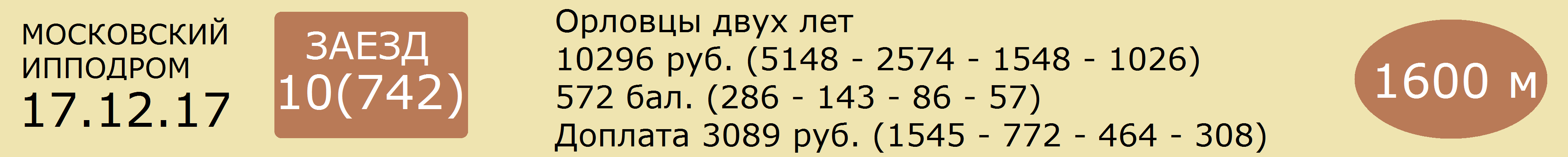 1  БЫСТРИНА  25  сер.коб. (Попрёк - Брайма)      ОАО «Хреновской конный завод»      2.22,5      [365дн. 7: 1 2 1 1]     12 т/о  2к Д.О.ОСИПОВ  [365дн. 41: 7 7 5]03.12.17  708  2.22,5(1)           Д.О.Осипов                 Быстрина 2.22,5 - Паста Чн - Бастион Чн12.11.17  679  2.31,3(3)           Д.О.Осипов                 Звездочет Чн 2.26,5 - Красавка - Быстрина05.11.17  667  2.27,0(2)           Д.О.Осипов                 Ланселот 2.27,0 - Быстрина - Бастион Чн22.10.17  630  2.28,0(2)           Д.О.Осипов                 Овация 2.26,5 - Быстрина - Леонила07.10.17  592  2.35,1(4)           Д.О.Осипов                 Ланселот 2.24,7 - Овация - Бранденбург______________________________________________________________________________________2  ПАСТА ЧН  75  гн.коб. (Трафарет - Преграда)      ООО "Конный завод Чесменский" (в аренде у В.А.Шеховцова)      2.21,8      [365дн. 10: 1 1 3 1]    31 т/о  1к В.А.ШЕХОВЦОВ  [365дн. 158: 10 13 25]03.12.17  708  2.24,5(2)           В.А.Шеховцов             Быстрина 2.22,5 - Паста Чн - Бастион Чн29.10.17  650  2.24,3(5)           В.А.Шеховцов             Корсика 2.19,6 - Республика - Закладная Чн14.10.17  612  2.30,0(5)           В.А.Шеховцов             Смутьян 2.22,6 - Пламенный - Кадетка30.09.17  575  2.25,3(1)           В.А.Шеховцов             Паста Чн 2.25,3 - Белосток - Каплан Рт23.09.17  562  снята                                              ______________________________________________________________________________________3  КОБРИН  2.4  гн.жер. (Бересклет - Ковбойка)      ООО "ФУДХОЛОД" (р.в ОАО "Московский конный завод №1")      2.14,5      [365дн. 7: 0 2 1 2]     3 т/о   Мн О.Б.ИСАЕВА  [365дн. 98: 31 22 11]17.09.17  551  2.21,5(8)           О.Б.Исаева                 Калибр 2.13,8 - Кронштадка - Зимушка03.09.17  516  2.16,9(2)           О.Б.Исаева                 Корсика 2.16,9 - Кобрин - Пушинка19.08.17  472  2.40,3(7)пр.      О.Б.Исаева                 Кронштадка 2.18,0 - Крушина - Смутьян23.07.17  403  2.14,5(4)           О.Б.Исаева                 Золотой Луч 2.11,1 - Калибр - Корсика01.07.17  337  2.22,6(3)           О.Б.Исаева                 Франшиза 2.18,9 - Крушина - Кобрин______________________________________________________________________________________4  СМУТЬЯН  2.4  вор.жер. (Менгирь - Стужа)      ООО "ФУДХОЛОД" (р.у А.А.Казакова)      2.15,4      [365дн. 13: 2 3 1 3]    4 т/о   2к А.В.ПОПОВ  [365дн. 82: 15 15 9]03.12.17  713  2.17,3(2)           А.В.Попов                   Ланселот 2.17,3 - Смутьян - Куприн Рт19.11.17  688  2.26,4(5)пр.      А.В.Попов                   Корсика 2.21,3 - Крушина - Белосток29.10.17  650  2.22,7(4)           А.В.Попов                   Корсика 2.19,6 - Республика - Закладная Чн14.10.17  612  2.22,6(1)           А.В.Попов                   Смутьян 2.22,6 - Пламенный - Кадетка01.10.17  584  2.15,7(2)г.к с.   А.В.Попов                   Золотой Луч 2.15,6 - Закладная Чн - Франшиза______________________________________________________________________________________5  ФРАНШИЗА  2.4  кр.-сер.коб. (Шток - Флористика)      ООО "ЛАГ-Сервис+"      2.14,8      [365дн. 13: 2 2 5 0]    34 т/о  Мн И.Л.КИСЕЛЕВ  [365дн. 26: 1 2 4]26.11.17  703  2.16,5(2)           И.Л.Киселев05.11.17  660  2.18,1(1)           И.Л.Киселев               Франшиза 2.18,1 - Приз - Пламенный22.10.17  629  2.18,3(3)           И.Л.Киселев               Мальпа 2.18,2 - Ласточка - Франшиза08.10.17  604  2.14,8(6)           Л.В.Киселев               Мальпа 2.13,0 - Корсика - Ласточка01.10.17  584  2.17,8(3)           Л.В.Киселев               Золотой Луч 2.15,6 - Закладная Чн - Франшиза______________________________________________________________________________________6  ОЧАРОВАТЕЛЬНАЯ УЛЫБКА  25  т.-сер.коб. (Улан - Олимпия)      А.Ю.Ваваева (р.в АО Конезавод "Новотомниково")      2.19,9 Раменское [365дн. 3: 0 0 0 1]     15 т/о  2к С.Е.ТРУФАНОВ  [365дн. 104: 17 16 14]26.11.17  703  снята                                         05.11.17  660  2.23,3(4)           С.Е.Труфанов             Франшиза 2.18,1 - При - Пламенный22.10.17  629  2.19,9(5)           С.Е.Труфанов             Мальпа 2.18,2 - Ласточка - Франшиза08.10.17  604  2.24,9(10)          С.В.Кулешов               Мальпа 2.13,0 - Корсика - Ласточка______________________________________________________________________________________Прогноз сайта ОБегахФавориты: 3, 4, 5(№) Лошадь - Вероятность победы (%)3  КОБРИН - 31%,4  СМУТЬЯН - 31%,5  ФРАНШИЗА - 31%,1  БЫСТРИНА - 3%,6  ОЧАРОВАТЕЛЬНАЯ УЛЫБКА - 3%,2  ПАСТА ЧН - 1%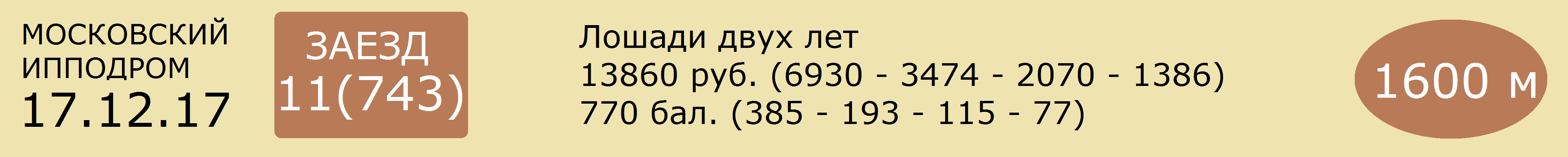 1  ЛАЗУРИТ ЛОК  25  гн.жер.рус. (Зола Боко - Лобелия)      В.П.Бухтоярова (р.в ЗАО "Конный завод Локотской")      2.08,7      [365дн. 9: 0 2 3 2]     28 т/о  Мн С.М.ПУПКО  [365дн. 104: 7 14 22]29.10.17  647  2.14,8(4)           С.М.Пупко                   Европа Лок 2.13,2 - Викинг - Поэт Лок08.10.17  602  2.14,6(2)           С.М.Пупко                   Веселый Крымчак 2.09,5 - Лазурит Лок - Каспий Син09.09.17  526  2.08,7(3)           С.М.Пупко                   Европа Лок 2.08,5 - Вензель - Лазурит Лок20.08.17  477  2.10,0(4)           С.М.Пупко                   Питсбург "Ч" 2.08,8 - Поэт Лок - Арфист12.08.17  453  снят                                       ______________________________________________________________________________________2  ВЕНЗЕЛЬ  11  гн.жер.рус. (Нансачтинг - Вамба)      ООО Агрокомплекс "Конезавод "Самарский"      2.07,7      [365дн. 16: 1 2 4 3]    23 т/о  Мн В.В.СУЧКОВ  [365дн. 93: 6 14 20]03.12.17  712  2.09,2(6)           В.В.Сучков                 Викинг 2.06,9 - Олимпиец - Немезида05.11.17  661  2.13,3(5)           В.В.Сучков                 Немезида 2.09,8 - Поток - Философия22.10.17  635  2.10,0(4)           В.В.Сучков                 Май Дарлинг 2.06,7 - Лансада - Арабеска Лок07.10.17  596  2.09,2(3)           В.В.Сучков                 Миля Рм 2.06,4 - Лансада - Вензель23.09.17  561  2.07,7(3)           В.В.Сучков                 Липучий 2.06,5 - Лансада - Вензель______________________________________________________________________________________3  АРАБЕСКА ЛОК  12  гн.коб.рус. (Крамер Бой - Алёшкина Мечта)      ЗАО "Конный завод Локотской"	      2.06,6      [365дн. 15: 1 2 2 5]    2 т/о   3к А.Т.САИДОВ03.12.17  712  2.11,9(8)           В.Н.Варыгин               Викинг 2.06,9 - Олимпиец - Немезида26.11.17  704  2.14,9(4)           А.Т.Саидов                 Хамелеон 2.11,7 - Северяночка - Альфа19.11.17  689  2.15,2(4)           А.Т.Саидов                 Немезида 2.14,6 - Мускат - Поток05.11.17  663  2.14,6(4)           А.Т.Саидов                 Викинг 2.14,0 - Бэтмен - Альфа22.10.17  635  2.08,7(3)           А.Т.Саидов                 Май Дарлинг 2.06,7 - Лансада - Арабеска Лок______________________________________________________________________________________4  ВИКИНГ  1.92  т.-гн.жер.ам. (Виндсонг Тэйкс Олл - Просперити)      В.И.Зыкова (р.у В.Я.Панченко)      2.06,9      [365дн. 14: 2 1 1 1]    8 т/о   Мн А.Г.НЕСЯЕВ  [365дн. 115: 42 23 13]03.12.17  712  2.06,9(1)           А.Г.Несяев                 Викинг 2.06,9 - Олимпиец - Немезида26.11.17  704  2.31,4(6)           А.Г.Несяев                 Хамелеон 2.11,7 - Северяночка - Альфа12.11.17  678  2.12,2(4)           А.Г.Несяев                 Севенледисдансинг 2.09,1 - Поэт Лок - Веселый Крымчак05.11.17  663  2.14,0(1)           А.Г.Несяев                 Викинг 2.14,0 - Бэтмен - Альфа29.10.17  647  2.13,2(2)           А.Г.Несяев                 Европа Лок 2.13,2 - Викинг - Поэт Лок______________________________________________________________________________________5  МИЛЯ РМ  1.92  гн.коб.рус. (Кен Варкентин - Мимоза)      ОАО ПКЗ им.В.И.Чапаева (в аренде у А.Е.Калиненкова)      2.06,4      [365дн. 5: 3 0 1 0]     22 т/о  3к И.Ю.КУЦЁ  [365дн. 33: 1 2 5]07.10.17  596  2.06,4(1)           И.Ю.Куцё                     Миля Рм 2.06,4 - Лансада - Вензель17.09.17  552  2.09,6(5)           В.В.Петров                 Падуя Лок 2.00,5 - Севенледисдансинг - Бирма03.09.17  515  2.08,0(1)           В.В.Петров                 Миля Рм 2.08,0 - Вольный Ветер - Северяночка12.08.17  453  2.11,3(3)           И.Ю.Куцё                     Бирма 2.05,7 - Беккер А - Миля Рм29.07.17  411  2.14,5(2)кв.      И.Ю.Куцё______________________________________________________________________________________6  ЕВРОПА ЛОК  12  гн.коб.фр. (Китко - Улатит)      ИП Глава КФК "Барсук Т.Л. (р. у В.С.Толстопятова)      2.08,1      [365дн. 21: 2 0 4 3]    9 т/о   3к Ю.О.ТАРАСЕНКО  [365дн. 30: 4 1 10]03.12.17  712  2.10,2(7)           Ю.О.Тарасенко           Викинг 2.06,9 - Олимпиец - Немезида26.11.17  702  2.08,1(3)           Ю.О.Тарасенко           Веселый Крымчак 2.01,9 - Севенледисдансинг - Европа Лок12.11.17  678  2.12,2(5)           Ю.О.Тарасенко           Севенледисдансинг 2.09,1 - Поэт Лок - Веселый Крымчак29.10.17  647  2.13,2(1)           Ю.О.Тарасенко           Европа Лок 2.13,2 - Викинг - Поэт Лок14.10.17  611  2.12,6(3)           Ю.О.Тарасенко           Поэт Лок 2.10,5 - Северяночка - Европа Лок______________________________________________________________________________________Прогноз сайта ОБегахФавориты: 4, 5 - 7(№) Лошадь - Вероятность победы (%)4  ВИКИНГ - 39%,5  МИЛЯ РМ - 39%,2  ВЕНЗЕЛЬ - 7%,3  АРАБЕСКА ЛОК - 6%,6  ЕВРОПА ЛОК - 6%,1  ЛАЗУРИТ ЛОК - 3%